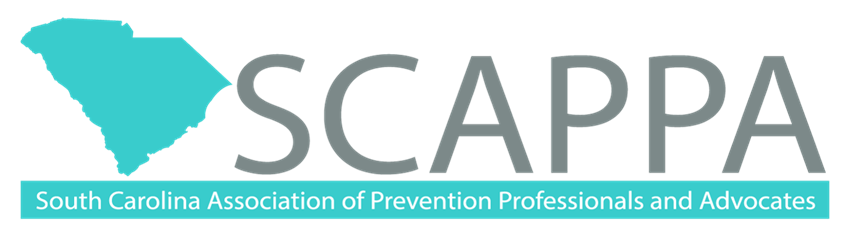 Prevention Quarterly MeetingFebruary 10, 2022 Virtual Meeting – ZOOM link below Agenda 9:30 am	Welcome9:35 am 	SCAPPA Updates 9:45 am	Question, Persuade and Refer (QPR) TrainingPresenter: Jessica RabbittAbout TrainingQPR stands for Questions, Persuade and Refer.  These three simple steps can help save the life of a suicidal person, and they can be learned by anyone.  It only takes about an hour to learn them.  Suicide is currently the tenth leading cause of death in the United States (Source: National Vital Statistics Reports, Volume 59, Number 10, December 7, 2011, Minino, et al) and is the most preventable cause of death.  To put it simply, you can save a life just by asking a question and then listening openly to the answer.Contrary to the common concern that talking about suicide with a person may give them the idea to do it, open, frank and calm discussion with a person who is having suicidal feelings can actually open a door to hope for that person.  QPR Gatekeepers learn the signs of suicidal thought, and they learn to Question, Persuade and Refer the suicidal individual to get help.  The simple act of asking the questions, “Are you thinking of killing yourself?” can lead to saving a life.Trainer BioJessica is a Wisconsin native who currently resides in Greenville SC. Her undergraduate work was done in Psychology, while her graduate work involved Business Administration and Organizational Leadership. After a year of AmeriCorps VISTA service, Jessica now works at Mental Health America of Greenville County, as the 9-8-8 Development Coordinator, prepping for the 9-8-8 Lifeline transition.Note: The link below is to the pre-test that should be completed before the training if you wish to receive a certificate. The test is not required, however, if it is not completed, you will not be certified at the conclusion of the training. https://docs.google.com/forms/d/e/1FAIpQLSejsj98fdZZv0mLeghTxynLn2n_zRQJL-UsaLkfNFyPbtxObA/viewform11:15 am	DAODAS Updates12:30 pm 	Announcements, Evaluations, & Adjournmenthttp://www.scappaonline.org/https://www.facebook.com/pages/South-Carolina-Association-for-Prevention-Professionals-Advocates/Virtual Meeting Log-In Informationhttps://us02web.zoom.us/j/82119337998?pwd=aUJRdWwvdDZWQ0FnMGJSTXY0Rmlrdz09 Meeting ID: 821 1933 7998Passcode: 032845+13017158592,,82119337998# US (Washington DC)